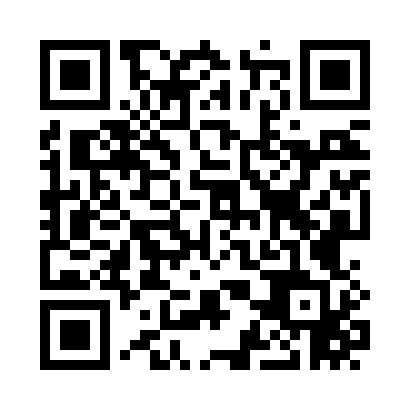 Prayer times for Buckfield, Maine, USAMon 1 Jul 2024 - Wed 31 Jul 2024High Latitude Method: Angle Based RulePrayer Calculation Method: Islamic Society of North AmericaAsar Calculation Method: ShafiPrayer times provided by https://www.salahtimes.comDateDayFajrSunriseDhuhrAsrMaghribIsha1Mon3:105:0212:454:538:2910:212Tue3:115:0212:464:538:2910:203Wed3:125:0312:464:538:2910:204Thu3:135:0412:464:538:2810:195Fri3:145:0412:464:538:2810:186Sat3:155:0512:464:538:2810:187Sun3:165:0612:474:538:2710:178Mon3:175:0612:474:538:2710:169Tue3:185:0712:474:538:2610:1510Wed3:195:0812:474:538:2610:1411Thu3:205:0912:474:538:2510:1312Fri3:225:1012:474:538:2510:1213Sat3:235:1012:474:538:2410:1114Sun3:245:1112:474:538:2310:1015Mon3:265:1212:484:538:2310:0916Tue3:275:1312:484:528:2210:0717Wed3:295:1412:484:528:2110:0618Thu3:305:1512:484:528:2010:0519Fri3:325:1612:484:528:1910:0320Sat3:335:1712:484:528:1810:0221Sun3:355:1812:484:518:1810:0022Mon3:365:1912:484:518:179:5923Tue3:385:2012:484:518:169:5724Wed3:395:2112:484:518:159:5625Thu3:415:2212:484:508:149:5426Fri3:425:2312:484:508:129:5327Sat3:445:2412:484:498:119:5128Sun3:465:2512:484:498:109:4929Mon3:475:2612:484:498:099:4830Tue3:495:2712:484:488:089:4631Wed3:505:2812:484:488:079:44